APÉNDICE GRESOLUCIÓN DE ECUACIÓN PARA EL CÁLCULO DEL POZO HÚMEDOCálculo del Pozo HúmedoSiendo	 = Volumen del pozo.Φ = Tiempo mínimo de un ciclo de  bombeo (tiempo entre arranques sucesivos). = Capacidad de una bomba o el incremento de capacidad cuando arranca una segunda bomba. 		I  = Caudal afluente mínimo. 	T = Tiempo requerido para llenar el pozo si no operan las 	Bombas. t = Tiempo para vaciar el pozo cuando operan las bombas.Entonces:El tiempo necesario para vaciar la cámara cuando funciona la bomba es:La duración  total Φ del ciclo de bombeo completo es:Desarrollando la ecuación anterior se determina el valor mínimo de I que haga mínimo a Φ Para encontrar el valor de I que hace mínimo a y máximo , se diferencia el término  con respecto a I y se iguala a cero	Para asegurarse que 	es máximo, se halla la segunda derivadaPuesto que la segunda derivada es negativa, el término  es máximo. En consecuencia,   es máximo cuando , o bien para cualquier valor predeterminado de , el máximo volumen de cámara de aspiración se produce para ,  este valor se lo sustituye en la ecuación del tiempo total.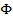 El caudal de bombeo debe ser el doble del caudal afluente para que el volumen del pozo sea el mínimo.La duración mínima del ciclo es: